ЗАЦВЯРДЖАЮДырэктар дзяржаўнай установы адукацыі“Гімназія г. Дзяржынска”(подпіс) Л. С. Паўхлеб02.10.2018Планправядзення выхаваўчай работы ў гімназічную суботу 06 кастрычніка 2018 годаПраектнае напаўненне: “Святло настаўніцкіх вачэй няхай нам ззяе найярчэй!” Намеснік дырэктара выхаваўчай рабоце                       (подпіс)                         А.А. Новік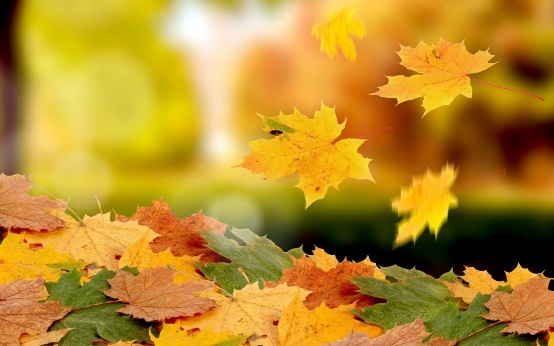 МерыпрыемстваЧас правядзенняЧас правядзенняАдказныяМесца правядзенняМесца правядзенняФізкультурна-аздараўленчая дзейнасцьФізкультурна-аздараўленчая дзейнасцьФізкультурна-аздараўленчая дзейнасцьФізкультурна-аздараўленчая дзейнасцьФізкультурна-аздараўленчая дзейнасцьФізкультурна-аздараўленчая дзейнасцьСпартыўныя эстафеты, 4Б, 4М кл.10.00-11.0010.00-11.00Доўнар Д.І.Спартыўная залаСпартыўная залаСекцыя па таеквандо13.00-14.0013.00-14.00Макаранка В.С.Спартыўная залаСпартыўная залаСпартыўныя гульні09.00-15.0015.00-18.0009.00-15.0015.00-18.00Хацкевіч І.С.Доўнар Д.І.Спарт.зала, стадыёнСпарт.зала, стадыёнГурток “Белая ладдзя”09.00-09.4509.00-09.45Усніч С.Р.Кабінет 9Кабінет 9Секцыя “Маўглі” (бокс)17.00-19.0017.00-19.00Фефелаў А.К.ЦірЦірІнтэлектуальная дзейнасцьІнтэлектуальная дзейнасцьІнтэлектуальная дзейнасцьІнтэлектуальная дзейнасцьІнтэлектуальная дзейнасцьІнтэлектуальная дзейнасць“Музычная мазаіка” - выстава, агляд літаратуры і прагляд прэзентацыі “Музычныя інструменты старажытнай Беларусі” да Сусветнага дня музыкі 09.00-10.00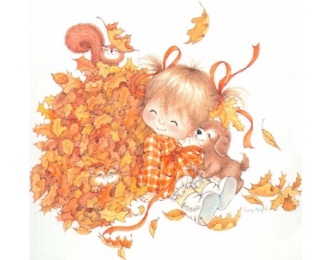 09.00-10.00Буяноўская Л.С.БібліятэкаБібліятэка“Яны жывуць побач з намі” – выстава, гутарка, агляд кніг да Сусветнага дня абароны жывёл. (04.10)10.00-11.0010.00-11.00Буяноўская Л.С.БібліятэкаБібліятэка“Як дзікія жывёлы сталі хатнімі” – рэклама аднаіменнай кнігі11.00-11.3011.00-11.30Буяноўская Л.С.БібліятэкаБібліятэкаПрагляд і абмеркаванне фільма “Спирит-душа прерий”11.30-12.3011.30-12.30Буяноўская Л.С.БібліятэкаБібліятэкаФакультатыўныя заняткі па вучэбных прадметахЗгодна раскладаЗгодна раскладаНам. дырэктара Захарава Л.І.Згодна раскладаЗгодна раскладаГурток “Крэатыўчык”10.00-10.3510.45-11.2010.00-10.3510.45-11.20Ільюшэнка Л.І.Кабіне 7Кабіне 7Гурток “Робататэхніка”11.00-13.0011.00-13.00Пашкевіч Т.Ю.Кабінет 31Кабінет 31Гурток “Што? Дзе? Калі?”09.00-10.3509.00-10.35Пінчук В.Ю.Кабінет 44Кабінет 44Гурток “Праграміраванне для дзяцей”13.00-19.0013.00-19.00Букіна А.В.Кабінет 31Кабінет 31Заняткі школы эканамічнага поспеху “Вывучаешь мір фінансаў – атрымаешь болей шансаў”10.00-11.0010.00-11.00Макоўская А.В., Шыбко Т.А.Кабінет 11Кабінет 11Заняткі міжшкольнага педагагічнага класаЗгодна раскладаЗгодна раскладаНам. дырэктара Асадчая І.І.Згодна раскладаЗгодна раскладаШкола абітурыентаЗгодна раскладаЗгодна раскладаКірель Я.Р.Кабінет 37Кабінет 37Пазнавальная гадзіна для навучэнцаў 9 класаў “Хімія ў задачах і ў паўсядзённым жыцці”10.00-11.0010.00-11.00Маціеўская Л.М., Паўлоўская С.І.Кабінет 39Кабінет 39Музычна-эстэтычная дзейнасцьМузычна-эстэтычная дзейнасцьМузычна-эстэтычная дзейнасцьМузычна-эстэтычная дзейнасцьМузычна-эстэтычная дзейнасцьМузычна-эстэтычная дзейнасцьФакультатыўныя заняткі музычнай накіраванасціЗгодна раскладаЗгодна раскладаНам. дырэктара Асадчая І.І.Згодна раскладаЗгодна раскладаГурток “Lingwista”09.00-10.3509.00-10.35Шчарбіна Б.У.Кабінет 42Кабінет 42Гурток “Miłośniki języka polskiego”10.45–12.2010.45–12.20Шчарбіна Б.У.Кабінет 42Кабінет 42Гурток “ABC”  12.30–14.0512.30–14.05Шчарбіна Б.У.Кабінет 42Кабінет 42Клуб “Гармонія” запрашае: музычная гасцёўня “Нас яднае малая Радзіма”11.00-12.0011.00-12.00Хацкевіч А.Я.Актавая залаАктавая залаДзейнасць СППСДзейнасць СППСДзейнасць СППСДзейнасць СППСДзейнасць СППСДзейнасць СППСКансультацыі СППС для навучэнцаў, бацькоўКансультацыі СППС для навучэнцаў, бацькоў09.00-11.0011.30-12.30Фурса І.В.Гаршкова К.А.Фурса І.В.Гаршкова К.А.Каб. № п4Гульня-практыкум “Я выбіраю бяспечнае дзяцінства”, 5-7 кл.Гульня-практыкум “Я выбіраю бяспечнае дзяцінства”, 5-7 кл.11.00-12.00Педагог сацыяльны Фурса І.В.Педагог сацыяльны Фурса І.В.Каб. № п2Заняткі ў міжшкольным педагагічным класеЗаняткі ў міжшкольным педагагічным класеЗгодна раскладаПедагог-псіхолаг Гаршкова К.А.Педагог-псіхолаг Гаршкова К.А.Згодна раскладаГрамадска-карысная дзейнасцьГрамадска-карысная дзейнасцьГрамадска-карысная дзейнасцьГрамадска-карысная дзейнасцьГрамадска-карысная дзейнасцьГрамадска-карысная дзейнасцьГурток “Крэатыўнае рукадзелле”9.00-12.159.00-12.15Дрозд Л.С.Дрозд Л.С.Швейная майстэрняДзейнасць дзіцячых грамадскіх аб’яднанняўДзейнасць дзіцячых грамадскіх аб’яднанняўДзейнасць дзіцячых грамадскіх аб’яднанняўДзейнасць дзіцячых грамадскіх аб’яднанняўДзейнасць дзіцячых грамадскіх аб’яднанняўДзейнасць дзіцячых грамадскіх аб’яднанняўУдзел актывістаў вучнёўскага самакіравання ў акцыі “Дом без адзіноты” (да Дня настаўніка (07.10))На працягу дняНа працягу дняГалоўныя магістры класаўГалоўныя магістры класаўПа месцу жыхарства ветэранаў педагагічнай працыПадрыхтоўка да Дня гімназіста, Дня маці10.00-12.0010.00-12.00Педагог-арганізатар Дубоўская В.А.Педагог-арганізатар Дубоўская В.А.Кабінет 43Падрыхтоўка да конкурснай праграмы “Містар гімназіі-2018”10.00-12.0010.00-12.00Педагог-арганізатар Нарэйка Д.Р.Педагог-арганізатар Нарэйка Д.Р.Кабінет 43Афармленне гімназічнай выставы фотаздымкаў “Мая малая радзіма”12.00-14.0012.00-14.00Дубоўская В.А., Нарэйка Д.Р.Дубоўская В.А., Нарэйка Д.Р.Кабінет 43, галерэяТурысцка-краязнаўчая дзейнасцьТурысцка-краязнаўчая дзейнасцьТурысцка-краязнаўчая дзейнасцьТурысцка-краязнаўчая дзейнасцьТурысцка-краязнаўчая дзейнасцьТурысцка-краязнаўчая дзейнасцьГурток “Спартыўнае арыентаванне”13.10-14.5013.10-14.50Сцяпанаў І.Ф.Сцяпанаў І.Ф.На базе РЦТіК